CÂMARA MUNICIPAL DE SORRISO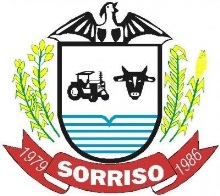 Estado de Mato GrossoGestão 2017/2020CNPJ 03.238.755/0001-17   ANEXO ISOLICITAÇÃO DE ADIANTAMENTO – PROCESSO: Nº.: ____/2017DE: PARA: PRESIDENTE DA CÂMARA MUNICIPAL DE SORRISOSENHOR PRESIDENTE:SOLICITO ADIANTAMENTO PARA (PREENCHER DE FORMA CLARA QUAIS OS OBJETIVOS DA VIAGEM/CUSTEIO QUE SERÁ UTILIZADO O ADIANTAMENTO).PERIODO E TRAJETO DA VIAGEM:Saída: 		   		                     Hora: Retorno: 				     Hora: Eu, (NOME DO SOLICITANTE), autorizo desde já, o desconto em folha de pagamento, do valor das diárias recebidas, em caso de não prestação de contas das mesmas no prazo de 15 (quinze) dias após o regresso à sede, conforme disposto no Art. 10, §1º da LEI MUNICIPAL N.º 0.000/2017 de 00 DE JANEIRO DE 2017.MEIO DE LOCOMOÇÃO:Veículo Oficial de Placa ___________.Assinatura do Solicitante ____________________________. Nome: XXXXXXXXXXXXXXXXXXXXXX			CPF: XXX.XXX.XXX-XX					Nome do Servidor(NOME SERVIDOR)(NOME SERVIDOR)(NOME SERVIDOR)(NOME SERVIDOR)Nº da Matrícula	XXX	XXXConta Corrente:(CONTA DO SERVIDOR)Cargo ou Função:XXXXXXXXXXXXAdiantamento (X) Diária ( )Destino: XXXXValor: R$ XXXXValor Total: R$ XXXValor Total: R$ XXXValor Total: R$ XXXValor Total: R$ XXX NÚMERO DO CARGO: XXXX NÚMERO DO CARGO: XXXXClassificação Brasileira de Ocupação (CBO): XXXXXClassificação Brasileira de Ocupação (CBO): XXXXXClassificação Brasileira de Ocupação (CBO): XXXXXDESPACHO PRESIDENCIADESPACHO CONTABILIDADEÀ Contabilidade da Câmara Municipal para informar se existem inadimplência e dotação orçamentária.___/____/____ Assinatura:__________ consta pendência.Disponibilidade orçamentária:(      ) não há disponibilidade orçamentária(  ) há disponibilidade na dotação descrita a seguir: __/__/____ Assinatura: